The Order of the Secret Monitor for NSW & ACTTHE OXLEY CONCLAVE No 24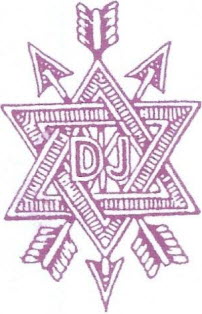 My very dear Brethren,The Oxley Conclave No 24 Installation will be held at the Masonic Room, Masonic Village Tunis Street. Laurieton on Saturday 20nd April 2024 Tyling at 4:00 pm.Banquet will be held at the United Services Club Seymour Street LaurietonLadies will meet at the United Services Club from 4:30 pm.Registration and Booking formPlease Book By 13th April 2024Name  …………………………………………  Conclave ……………………Telephone Number …………………….I will be accompanied by …………………………………. (preferred name)Total attending Dinner ………. Total Cost at $40 PP ……  Please make cheque payable to The Oxley Conclave No 24OrEFT to BSB 637-000 Account 781192732 Please insert name for referenceDue to external catering bookings and payment essential by due date. THANK YOURemember NO BOOKING & NO PAYMENT = NO MEAL!To Robert Drysdale (Secretary) 285 Upper Rollands Plains RoadRollands Plains NSW 2441Willorn47@bigpond.com 